Номинация: гуманитарные наукиМатериалы соискателя премии ФИО Магистранта 1 года обучения радиофизического факультета Национального исследовательского Томского государственного университета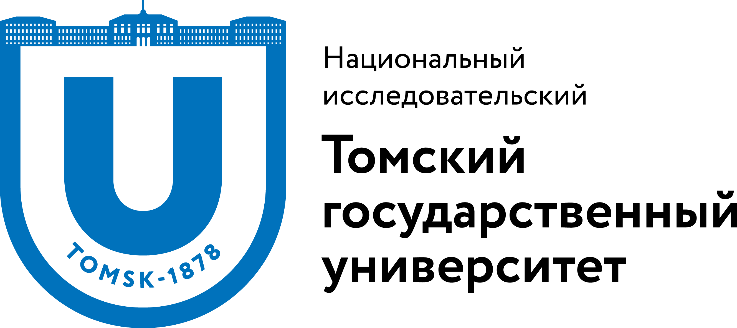 2019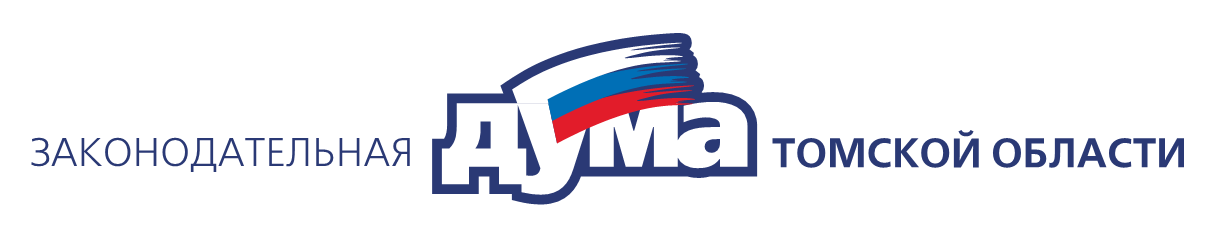 На конкурс 2019 года на соискание звания«Лауреат Премии Законодательной Думы Томской области» для молодых ученых и юных дарованийСодержание:Выписка из Протокола Ученого совета ТГУМотивированное представление на соискателя премииПриложение к мотивированному представлениюСведения о соискателе